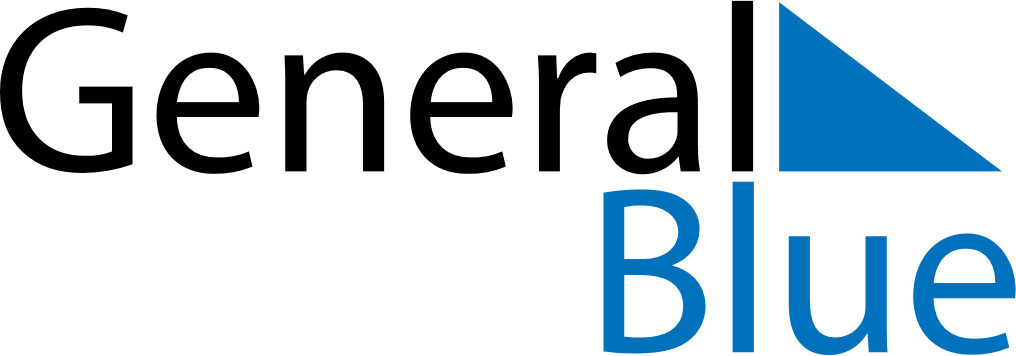 August 2027August 2027August 2027PeruPeruSUNMONTUEWEDTHUFRISAT12345678910111213141516171819202122232425262728293031Santa Rosa de Lima